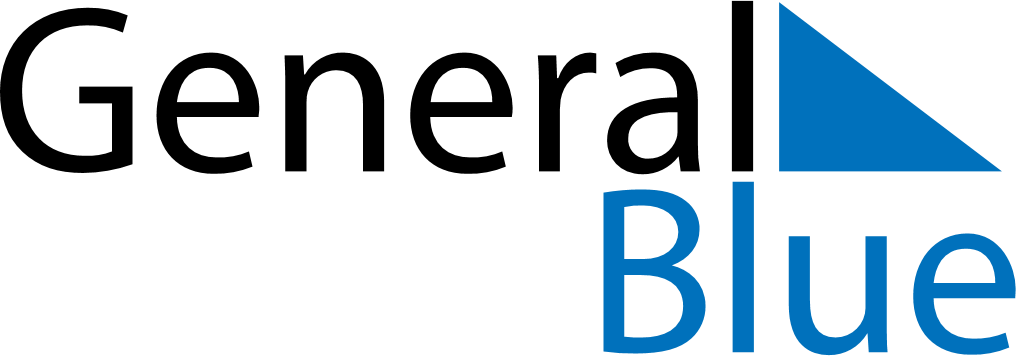 March 2027March 2027March 2027March 2027Saint BarthelemySaint BarthelemySaint BarthelemyMondayTuesdayWednesdayThursdayFridaySaturdaySaturdaySunday12345667Laetare Sunday8910111213131415161718192020212223242526272728Good FridayEaster Sunday293031Easter Monday